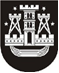 KLAIPĖDOS MIESTO SAVIVALDYBĖS TARYBASPRENDIMASDĖL darbo sutarties su A. ZvĖRKA nutraukimo2015 m. liepos 31 d. Nr. T2-193KlaipėdaVadovaudamasi Lietuvos Respublikos vietos savivaldos įstatymo 16 straipsnio 2 dalies 21 punktu, Lietuvos Respublikos darbo kodekso 125 straipsnio 1 dalimi, 141 straipsnio 1 ir 2 dalimis, 177 straipsniu, atsižvelgdama į 2015 m. birželio 10 d. A. Zvėrkos prašymą Nr. P21-64 ir S. Simpukienės sutikimą, Klaipėdos miesto savivaldybės taryba nusprendžia:1. Nutraukti 2015 m. rugpjūčio 28 d. 2001 m. gegužės 7 d. Darbo sutartį Nr. 448, sudarytą su Alfonsu Zvėrka, Klaipėdos miesto pedagogų švietimo ir kultūros centro direktoriumi, ir išmokėti šešių mėnesių jo vidutinio darbo užmokesčio dydžio išeitinę išmoką ir piniginę kompensaciją už nepanaudotas kasmetines atostogas.2. Įpareigoti Silviją Simpukienę, Klaipėdos miesto pedagogų švietimo ir kultūros centro metodininkę, per 3 dienas pranešti apie biudžetinės įstaigos vadovo atleidimą Juridinių asmenų registro tvarkytojui.3. Pavesti Silvijai Simpukienei, Klaipėdos miesto pedagogų švietimo ir kultūros centro metodininkei, laikinai vykdyti įstaigos vadovo funkcijas, kol teisės aktų nustatyta tvarka bus paskirtas įstaigos vadovas.Šis sprendimas per vieną mėnesį nuo jo gavimo dienos gali būti skundžiamas Klaipėdos miesto apylinkės teismui Lietuvos Respublikos darbo kodekso nustatyta tvarka.Savivaldybės merasVytautas Grubliauskas